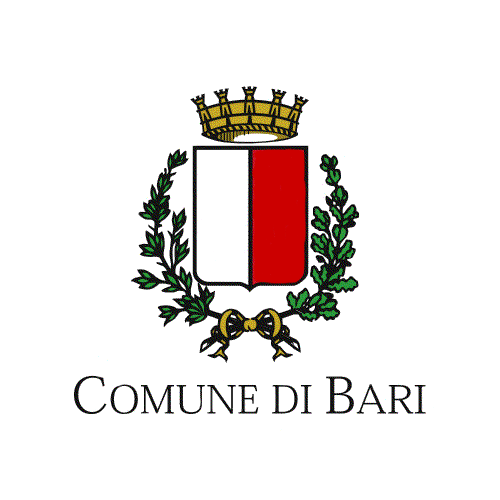 ISTANZA DI RILASCIO AUTORIZZAZIONE PER LA EFFETTUAZIONE DELLA PUBBLICITA’ mediante mezzi pubblicitari su proprietà privata di Tipologia I - CARTELLONISTICAArt. 12, co. 1 del vigente Regolamento sulla Pubblicità (D.C.C. 114/2017)Il/la sottoscritto/a:cognome __________________________________________ nome ________________________________nato a ____________________________ il ______________ C.F. __________________________________residente nel Comune di ______________________________provincia _________ CAP ________________indirizzo____________________________ civico ______, telefono _________________________________indirizzo di posta elettronica ________________________________________________________________avendo titolo ad intervenire in qualità di __________________________________ (amministratore, delegato, procuratore speciale, etc)della Ditta/Società ________________________________________________________________________ Codice Fiscale ________________________________   Partita I.V.A. _______________________________ con sede nel Comune di ____________________ (___)indirizzo _________________________ civico ____ telefono ________________ indirizzo di posta elettronicacertificata ________________________________posta elettronica certificata ________________________________________________________________Iscritto alla C.C.I.A.A. di ______________________ con n. REA ___________________________________ CHIEDEIL RILASCIO DELL’AUTORIZZAZIONE AD EFFETTUARE LA PUBBLICITA’ di seguito indicata:⃣	cartello pubblicitario su suolo di proprietà privata (art. 12, co. 1 vigente Regolamento);⃣	cartello pubblicitario su facciata cieca di fabbricato (art. 12, co. 1 vigente Regolamento);⃣	cartello pubblicitario su suolo di proprietà privata all’interno di cantiere edile;descrizione sintetica: ____________________________________________________________________ da collocarsi nel territorio del Comune di Bari, al seguente indirizzo di intervento:via __________________________________________________________________ civico ___________dati catastali: Sezione ___________, Foglio __________, Particella __________, Subalterno __________E DICHIARA- consapevole delle sanzioni penali richiamate dall’art. 76 del D.P.R. 445/2000 per le ipotesi di falsità in atti e dichiarazioni mendaci, ai sensi dell’art. 47 del suddetto D.P.R.;- consapevole che l’eventuale autorizzazione alla effettuazione della pubblicità è rilasciata fatti salvi i diritti di terzi;- ai sensi dell’art. 17, commi 3-4 del vigente Regolamento Comunale sulla Pubblicità (D.C.C. 114/2017):⃣	di sollevare il Comune di Bari da eventuali danni, ragioni o pretese di terzi, derivanti dalla esposizione della pubblicità;⃣	di impegnarsi a sostenere, ai sensi dell’art. 27 co. 3 del D.Lgs. 30.04.1992 n. 285, tutte le spese di sopralluogo ad istruttoria relative al procedimento avviato;⃣	di essere in possesso dei seguenti titoli autorizzativi esistenti: 	numero dell’Autorizzazione ___________________ rilasciata in data _____________ (riproducibile)⃣	di essere in possesso degli atti di assenso richiesti dalla vigente normativa, che allega (proprietà, stralcio di delibera di assemblea condominiale) unitamente alla copia dei documenti di identità;⃣	di aver affidato la progettazione di ciascun mezzo pubblicitario oggetto di istanza e gli eventuali adempimenti tecnici connessi all’Arch./ Ing./ Geom. ______________________________________iscritto all’Ordine/Collegio Professionale degli/dei_____________________________ al n. _____incaricato ai sensi dell’art. 2 della L.R. n. 30/2019, come da lettera di affidamento dell’incarico sottoscritta dal committente, allegata all’istanza unitamente alla copia fotostatica di un documento d’identità in conformità alle disposizioni del D.P.R. n. 445/2000;⃣	di aver provveduto, a pena di inammissibilità della presente istanza, al versamento della somma di euro 60,00 a titolo di diritti di segreteria per attività istruttoria tecnico-amministrativa, mediante il canale unico dei pagamenti PagoPA, selezionando “Comune di Bari” come Ente beneficiario, “Urbanistica – Diritti di segreteria” in Altre tipologie di pagamenti e indicando “PUB” come tipologia di titolo edilizio. Pertanto, si allega la ricevuta di avvenuto pagamento generata da PagoPA.A comprova si precisa che il pagamento della somma prevista dalla Delibera di Giunta Comunale n. 833 del 26.10.2023 deve essere corrisposta per ogni impianto richiesto, ma può essere versato cumulativamente in caso di presentazione di plurime istanze.Si allega copia fotostatica del documento di identità in corso di validità.ISTANZA DI RILASCIO AUTORIZZAZIONE PER LA EFFETTUAZIONE DELLA PUBBLICITA’ mediante mezzi pubblicitari su proprietà privata di Tipologia I - CARTELLONISTICAArt. 12, co. 1 del vigente Regolamento sulla Pubblicità (D.C.C. 114/2017)Il/la sottoscritto/a Arch. / Ing. / Geom.:Cognome __________________________________________ Nome ________________________________nato a ____________________________ il _______________ C.F. _________________________________residente nel Comune di ________________________________________ Provincia _____ CAP _________indirizzo ____________________________ civico ______, telefono/cellulare _________________________iscritto all’Ordine/Collegio degli/dei ________________________della Provincia di _________al n. ____ _PEC ________________________________________  mail ordinaria _______________________________in qualità di tecnico abilitato e incaricato da parte del/della Sig./Sig.ra _______________________________ in qualità di legale rappresentante della Ditta richiedente  ______________________________________ P.IVA ______________________per la progettazione relativa all’intervento di installazione di:________________________________________________________________________________________ ________________________________________________________________________________________ ________________________________________________________________________________________ DICHIARAconsapevole delle sanzioni penali richiamate dall’art. 76 del D.P.R. 445/2000 per le ipotesi di falsità in atti e dichiarazioni mendaci, ai sensi dell’art. 47 del suddetto D.P.R.;⃣	che il manufatto sarà installato al seguente indirizzo di intervento:	___________________________________________________________ civico ___________coordinate geografiche N ________________________; E ________________________;dati catastali: Sezione _________, Foglio ________, Particella ________, Subalterno __________;destinazione di P.R.G. _________   art. _______;	⃣	che il mezzo pubblicitarioda installare consiste inun cartello delle seguenti caratteristiche:	lunghezza (cm) ________altezza (cm) _______ spessore (cm) _______larghezza cornice (cm) _______altezza da terra (cm) _______altezza totale (cm) _______materiali ______________________________ colore RAL ________________________ tipologia di illuminazione: ____________________________________ ____________________________________________________________ e sporgenza max. (cm) __________;⃣	che ciascun manufatto che si intende collocare è stato calcolato e verrà realizzato e posto in opera tenendo conto della natura del terreno, della struttura di appoggio e della spinta del vento, in modo da garantirne la stabilità;⃣	che i lavori saranno eseguiti a perfetta regola d’arte e con specifiche competenze;X	che il mezzo pubblicitario:⃣		è stato sottoposto a deposito strutturale presso il S.U.E. del Comune di Bari, al fascicolo telematico del procedimento n. _____________________;in alternativa⃣		è ricompreso tra le “opere minori”prive di rilevanza per la pubblica incolumità, ai sensi della D.G.R. n. 1309/2010 (pertanto, si allegano le dichiarazioni e la documentazione tecnica richiesta);⃣	che il mezzo pubblicitario da installarsi luminoso / illuminato è stato progettato in conformità alla normativa regionale in materia di contenimento dell’inquinamento luminoso (L.R. Puglia n. 15 del 23.11.2005 e in particolare all’art. 5, commi 6 e 7 ed ai relativi criteri di attuazione di cui al R.R. n. 13 del 28.08.2006).DICHIARA INOLTREX	che al momento del rilascio dell’atto autorizzativo allegherà dichiarazione ai sensi dell’art. 3, co. 1 della L.R. n. 30/2019, redatta nelle forme di cui al D.P.R. n. 445/2000, attestante il pagamento da parte del committente dei correlati compensi indicati nella lettera di incarico. Si allega copia fotostatica di ciascun documento di identità in corso di validità.Procura speciale per la sottoscrizione e la presentazione digitale della pratica con preciso riferimento all’installazione oggetto di istanza;lettera di affidamento dell’incarico a tecnico abilitato, per la progettazione e la firma della documentazione tecnica, ai sensi dell’art. 2 della Legge Regione Puglia n. 30/2019;assolvimento del pagamento dell’imposta di bollo da € 16,00 per ogni impianto pubblicitario;ricevuta, a pena di inammissibilità dell’istanza, di avvenuto pagamento dei diritti di segreteria per attività istruttoria (€ 60,00 per ciascun impianto pubblicitario). Il pagamento dei diritti di segreteria può essere eseguito unicamente per mezzo della piattaforma PagoPA, selezionando “Comune di Bari” come Ente beneficiario;atto di assenso del proprietario / estratto del verbale di assemblea condominiale che autorizza l’installazione;copia fotostatica dei documenti di identità in corso di validità di tutti i soggetti coinvolti nel procedimento;dichiarazioni ex art. 17, co. 3 del Regolamento sulla Pubblicità volta a sollevare il Comune di Bari da eventuali danni, ragioni e pretese di terzi, derivanti dalla esposizione del mezzo pubblicitario e dichiarazione di impegno del Richiedente, ai sensi dell’art. 27 comma 3 del D.Lgs. 30/04/1992 n.285, a sostenere tutte le spese di sopralluogo e di istruttoria;estratto mappa aerofotogrammetrico in scala 1:2000, con la localizzazione del mezzo pubblicitario da installare, riportando le precise coordinate geografiche;planimetria generale, in scala adeguata, indicante il posizionamento dell’impianto, nonché gli allineamenti e le distanze da elementi territoriali significativi (segnali stradali, impianti semaforici, intersezioni, altri eventuali mezzi pubblicitari esistenti nel raggio di mt. 300, etc), con precisa rappresentazione dello stato dei luoghi (recinzioni, marciapiedi, caratterizzazione delle superfici a terreno e pavimentate, alberi, pali della pubblica illuminazione, cartelli, ecc.);progetto definitivo a colori del mezzopubblicitario (prospetto e sezione quotati) e dichiarazione a firma del tecnicoincaricato con cui si attesti “che il manufatto che si intende collocare è stato calcolato e realizzato e sarà posto in opera tenendo conto della natura del terreno e della spinta del vento, in modo da garantirne la stabilità.”;fotografie del luogo e simulazione fotografica del mezzo pubblicitario inserito nel luogo stesso (documentazione fotografica ante operam e post operam);rilievo quotato della facciata dell’edificio e sezione riportante le eventuali sporgenze del mezzo o dell’impianto su suolo pubblico nel caso in cui il mezzo o l’impianto pubblicitario sia da installare in aderenza o da ancorare ad un edificio;relazione e/o autocertificazione a firma di tecnico abilitato da cui si evince che il mezzo è stato calcolato e realizzato e sarà posto in opera tenendo conto della natura del terreno e della spinta del vento, in modo da garantirne la stabilità;documentazione tecnica richiesta per “opere minori” prive di rilevanza per la pubblica incolumità, ai sensi della D.G.R. n. 1309/2010 (dichiarazione, relazione tecnica, elaborati grafici);dichiarazione di conformità dell’impianto elettrico ai sensi del D.M. n. 37/2008 e ss.mm.ii. rilasciata dalla ditta installatrice, da produrre solo per mezzi pubblicitari luminosi o illuminati;asseverazione in materia di inquinamento luminoso attestante la conformità dei mezzi (insegne e lampade) luminosi alla Legge Regione Puglia n. 15 del 23.11.2005 ed in particolare all’art. 5 commi 6 e 7 ed ai relativi criteri di attuazione (Regolamento Regione Puglia n. 13 del 28.08.2006), a firma di tecnico abilitato;nulla osta all’installazione rilasciato da parte dell’Ente proprietario della strada da cui è visibile il mezzo pubblicitario installato sul territorio comunale;eventuale parere in materia paesaggistica e/o pareri/autorizzazioni/nulla osta di Enti terzi (Soprintendenza Archeologia, Belle Arti e Paesaggio per la Città Metropolitana di Bari, Autorità di Bacino, ANAS, Città Metropolitana, Autorità Portuale, Autorità Aeroportuale, Enti e Società Ferroviarie, Demanio regionale e dello Stato, Consorzio ASI, Società di gestione dei servizi pubblici locali, etc);nel caso di cartello pubblicitario in area di cantiere (rif. normativi: art. 20 co. 2 del vigente Regolamento sulla Pubblicità e art. 59 delle N.T.A. del P.G.I.P.), occorre inoltre indicare il riferimento al titolo edilizio riferendo la tipologia dei lavori e allegando autocertificazione del titolare dell’immobile attestante l’ultima esposizione pubblicitaria riguardante lo stesso (non potrà essere nuovamente autorizzata pubblicità prima che siano trascorsi 5 anni dal termine dell’ultima esposizione pubblicitaria).INFORMATIVA PRIVACYAi sensi degli articoli 13 e 14 del Regolamento UE n. 2016/679 (di seguito “GDPR”), recante disposizioni a tutela delle persone e di altri soggetti rispetto al trattamento dei dati personali, desideriamo informarLa che i dati personali da Lei forniti formeranno oggetto di trattamento nel rispetto della normativa sopra richiamata. Per questo desideriamo fornirle le relative informazioni.DICHIARAZIONI A CARICO DEL TECNICO INCARICATODOCUMENTAZIONE DA ALLEGARE ALLA ISTANZA DI AUTORIZZAZIONE ALLA PUBBLICITA’TitolareComune di Bari per mezzo della Ripartizione Urbanistica ed Edilizia Privata- Via Francesco Saverio Abbrescia, 82-86 – 70121 Bari (Italy) - Tel.080/5773145 - Fax 080/5773106 – Email: rip.urbanisticaediliziaprivata@comune.bari.it - PEC urbanistica.comunebari@pec.rupar.puglia.itResponsabileI trattamenti sono effettuati dal personale del Titolare o da propri collaboratori, impegnati alla riservatezza e preposti alle relative attività in relazione alle finalità sopra descritte.Modalità del trattamentoI dati sono trattati con l’ausilio di mezzi elettronici o, comunque, automatizzati e trasmessi attraverso reti telematiche. I medesimi dati possono essere trattati anche su carta, senza l’ausilio di mezzi elettronici.Finalità e base giuridica del trattamentoDati personali trattatiProvenienza dei dati trattatiDestinatariI dati potranno essere destinati anche ad altri soggetti, pubblici o privati, in aderenza ad obblighi di legge o a disposizioni regolamentari, ivi comprese le norme in materia di accesso ai documenti. Essi potranno essere destinati ad eventuali soggetti terzi (es. fornitori) che agiranno per conto del Titolare, appositamente designati come Responsabili del Trattamento ai sensi dell’art. 28 del Regolamento UE 2016/679. I dati personali non saranno oggetto di diffusione. Tuttavia, se necessario, potranno essere comunicati:ai soggetti cui la comunicazione dei dati debba essere effettuata in adempimento di un obbligo previsto dalla legge, da un regolamento o dalla normativa comunitaria, ovvero per adempiere ad un ordine dell’Autorità Giudiziaria;ai soggetti designati dal Titolare, in qualità di Responsabili, ovvero alle persone autorizzate al trattamento dei dati personali che operano sotto l’autorità diretta del titolare o del responsabile;ad altri eventuali soggetti terzi, nei casi espressamente previsti dalla legge, ovvero ancora se la comunicazione si renderà necessaria per la tutela del Comune di Bari in sede giudiziaria, nel rispetto delle vigenti disposizioni in materia di protezione dei dati personali.Periodo di conservazioneI dati personali forniti dall'utente saranno conservati per il periodo stabilito dalla legge.Diritti dell’interessatoResponsabile per la Protezione dei Dati PersonaliAvv. Ilaria Rizzo - Direttore della Segreteria Generale - C.so Vittorio Emanuele, 84 - Bari – Tel. 080.5772251 - 0805772245 - Email privacy@comune.bari.it - PEC privacy.comunebari@pec.rupar.puglia.itDati di contatto per l’esercizio dei dirittiRipartizione Urbanistica ed Edilizia Privata- Via Francesco Saverio Abbrescia, 82-86 – 70121 Bari (Italy) - Tel.080/5773145 - Fax 080/5773106 – Emailrip.urbanisticaediliziaprivata@comune.bari.it - PEC urbanistica.comunebari@pec.rupar.puglia.itSegreteria Generale del Comune di Bari - C.so Vittorio Emanuele, 84 - Bari - Tel. 080.5772251 - 080.5772245 - Email privacy@comune.bari.it - PEC privacy.comunebari@pec.rupar.puglia.itPer il TitolareIl Direttore della RipartizioneUrbanistica ed Edilizia PrivataIng. Pompeo Colacicco